12 maja 2020   klasa 6bTemat: Graniastosłupy proste.Cele lekcji:Uczeń:- poprawnie rozpoznaje graniastosłupy proste i umie podać ich cechy charakterystyczne. 
- poprawnie dopasowuje siatki do graniastosłupów prostych. 
- poprawnie nazywa graniastosłupów; 
- zna cechy charakterystyczne graniastosłupów.Notatka z lekcji: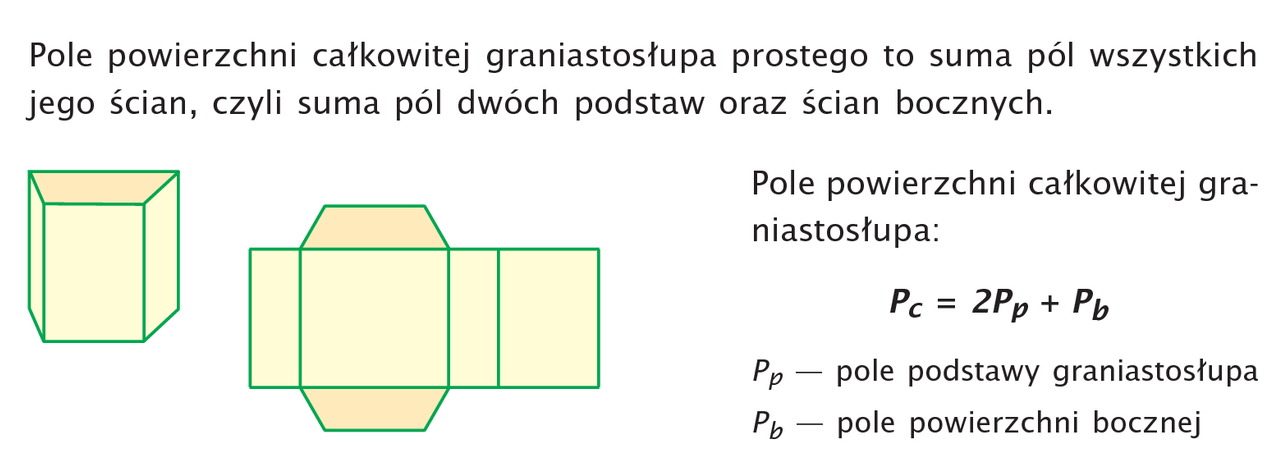 Pb – pole powierzchni bocznej możemy obliczyć dodając wszystkie krawędzie podstawy do siebie ( licząc obwód podstawy) i mnożąc przez wysokość.Zad.7 str.225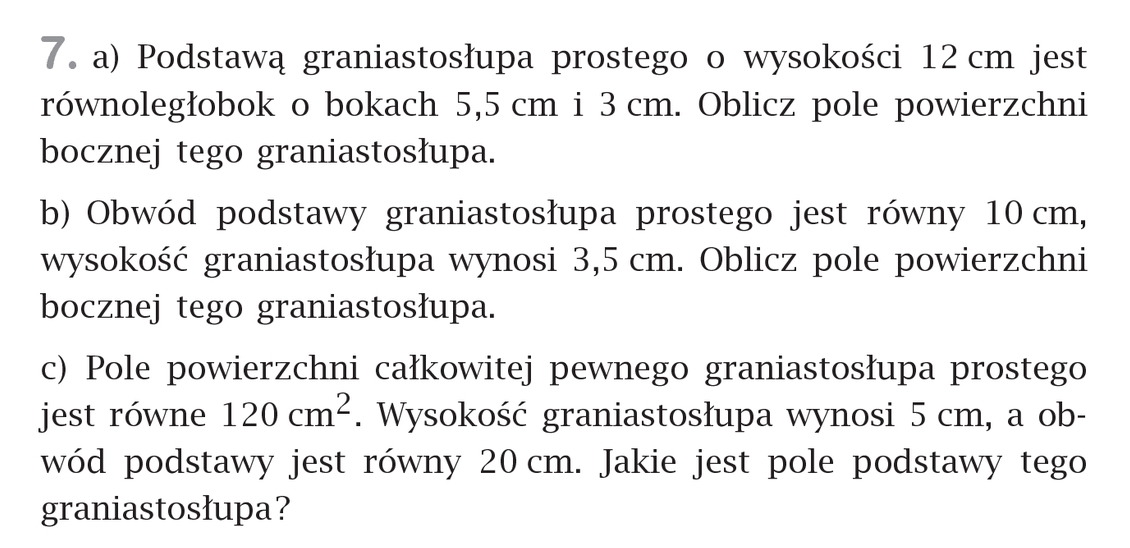 Pb = 2* (12*5,5) + 2 * (12*3) = 132 + 72 = 204 cm2Pb = 10*3,5 = 35 cm2Pc = 120  cm2Pc = 2Pp + Pb120 = 2*Pp + 20*5120 = 2*Pp + 100 / -10020 = 2*Pp2*Pp = 20 / :2Pp = 10 cm2Zadanie 5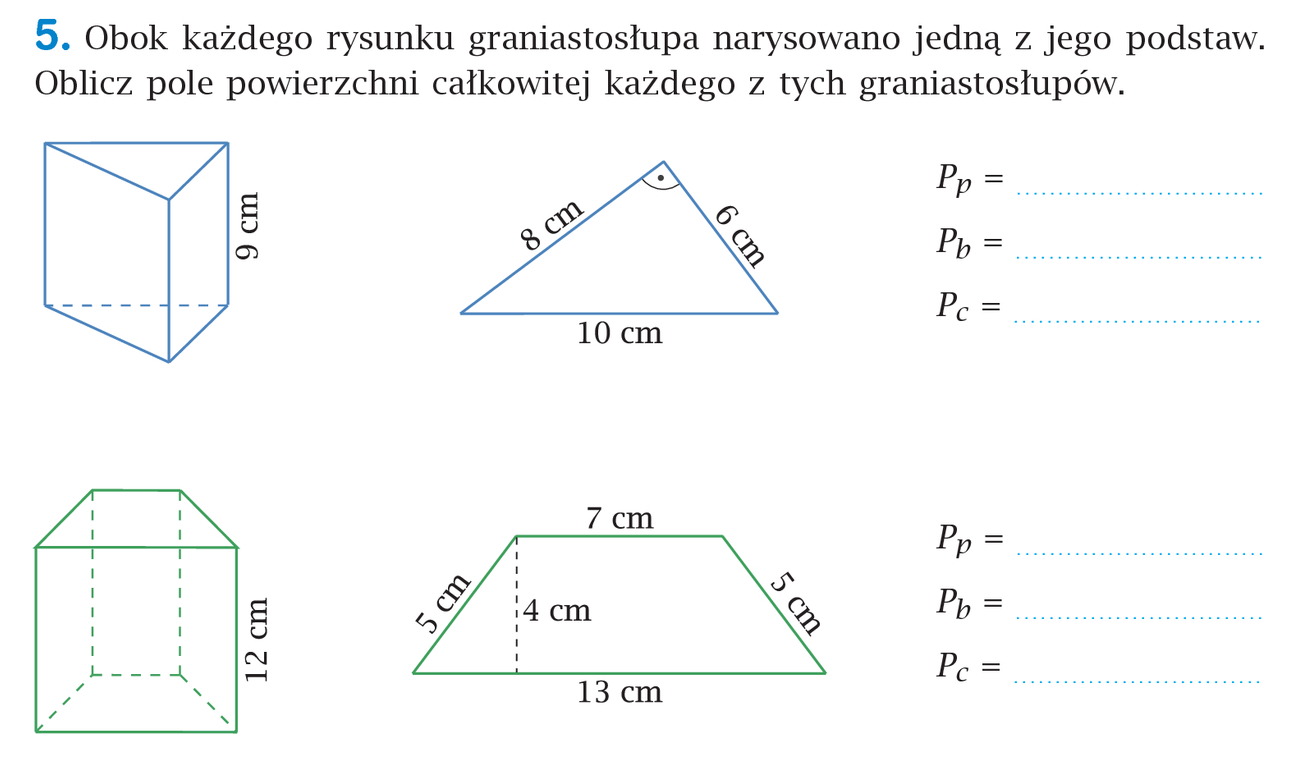 								      8*6/2 = 24cm2								       (8+6+10) * 9 = 24*9 = 216cm2								      2*24 + 216 = 264 cm2								       (13+7)*4/2 = 40 cm2							                   (5+7+5+13)*12 = 360cm2								       2*40+360 = 440cm2Proszę wykonać z zeszytu ćwiczeń zad. 9,10,11 str. 96,97.  Zadań nie odsyłamy